Приложение№№ФотоматериалыАдрес установкиРекламные конструкции и элементы рекламных конструкцийРекламные конструкции и элементы рекламных конструкцийРекламные конструкции и элементы рекламных конструкций1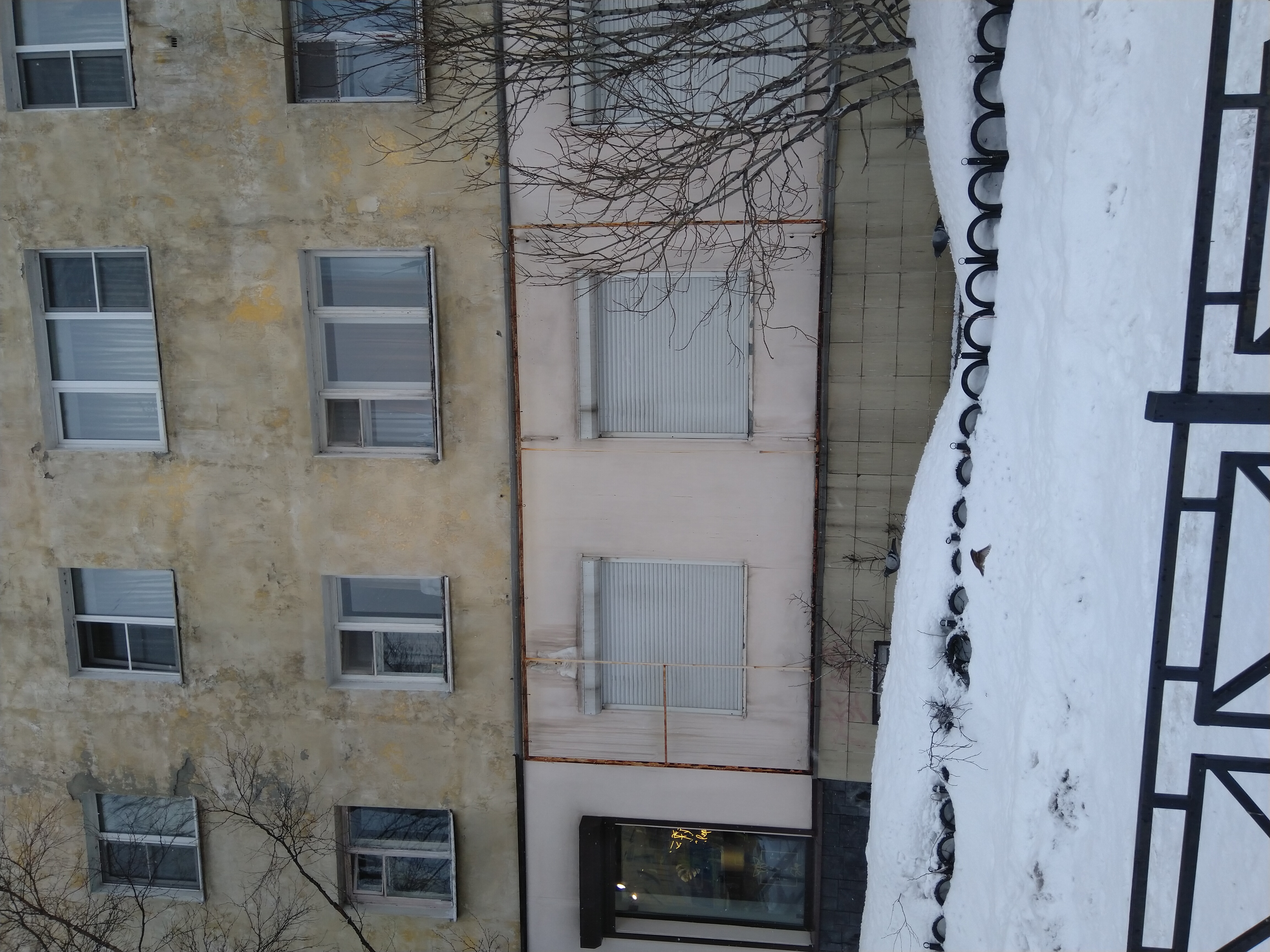 улица Самойловой, 18(Металлический каркас)2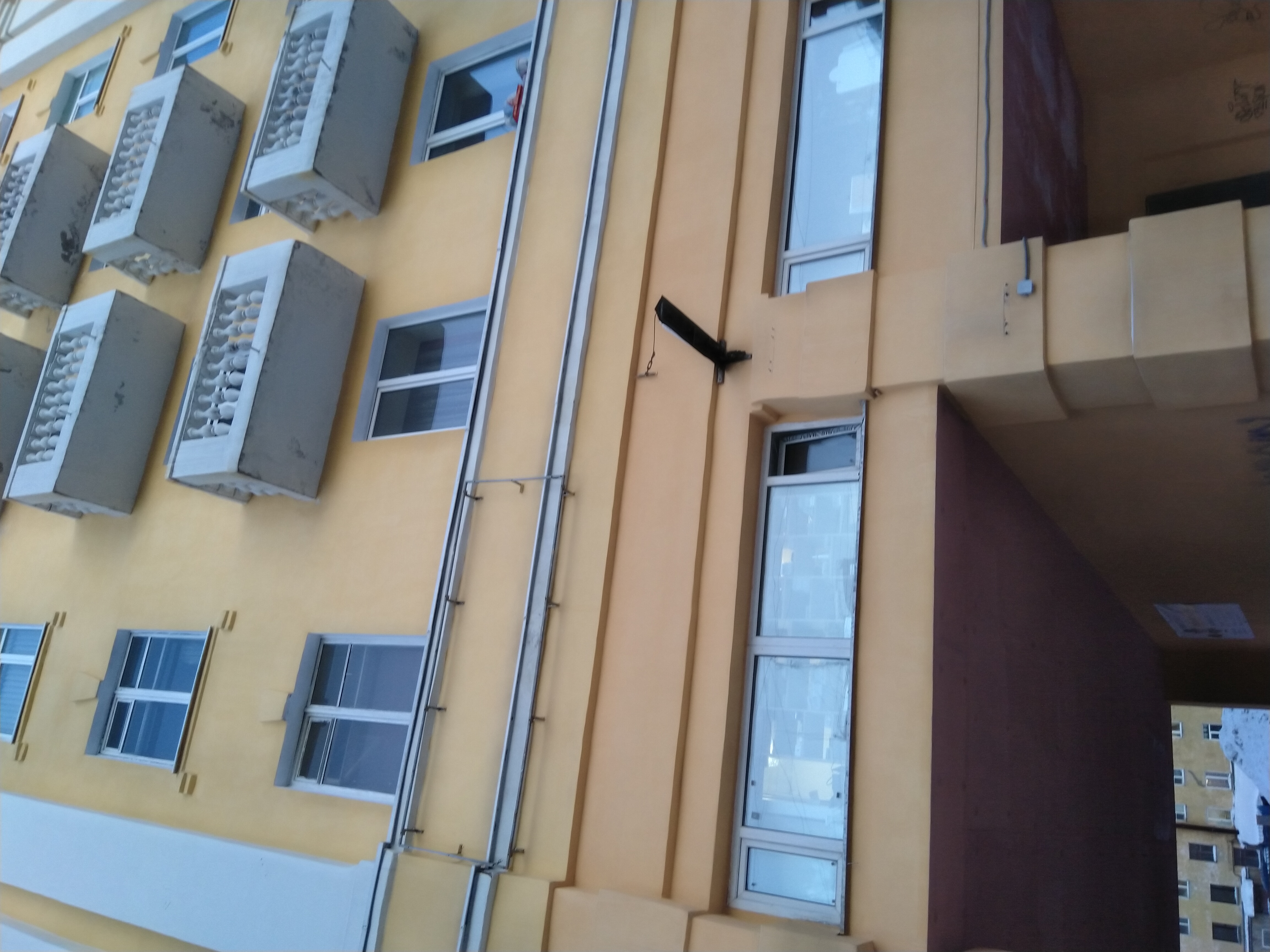 улица Самойловой, 3(Металлический каркас)3улица Самойловой, 3(Металлический козырек рекламной конструкции)4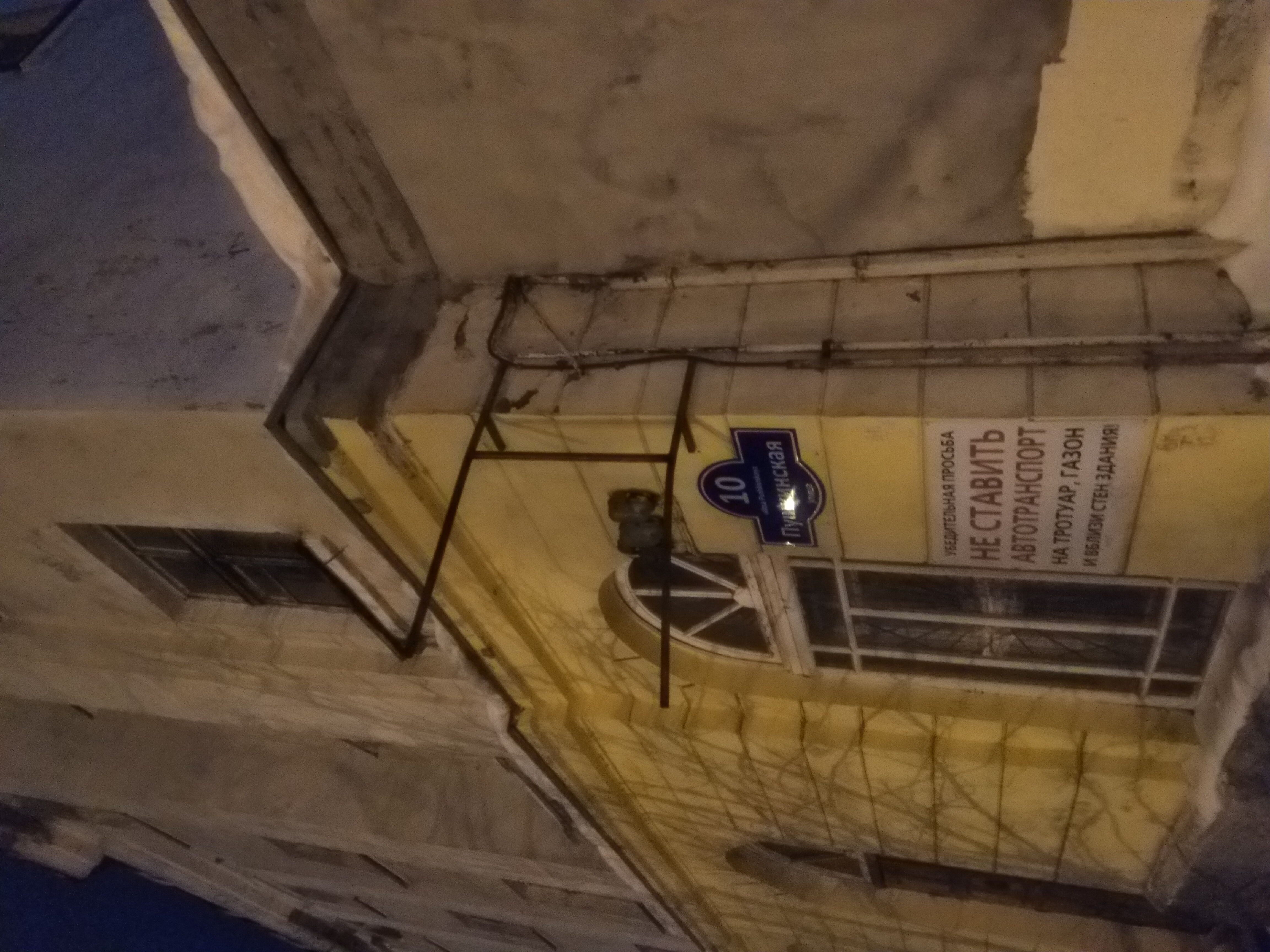 улица Пушкинская, 10(Металлический держатель рекламной конструкции)5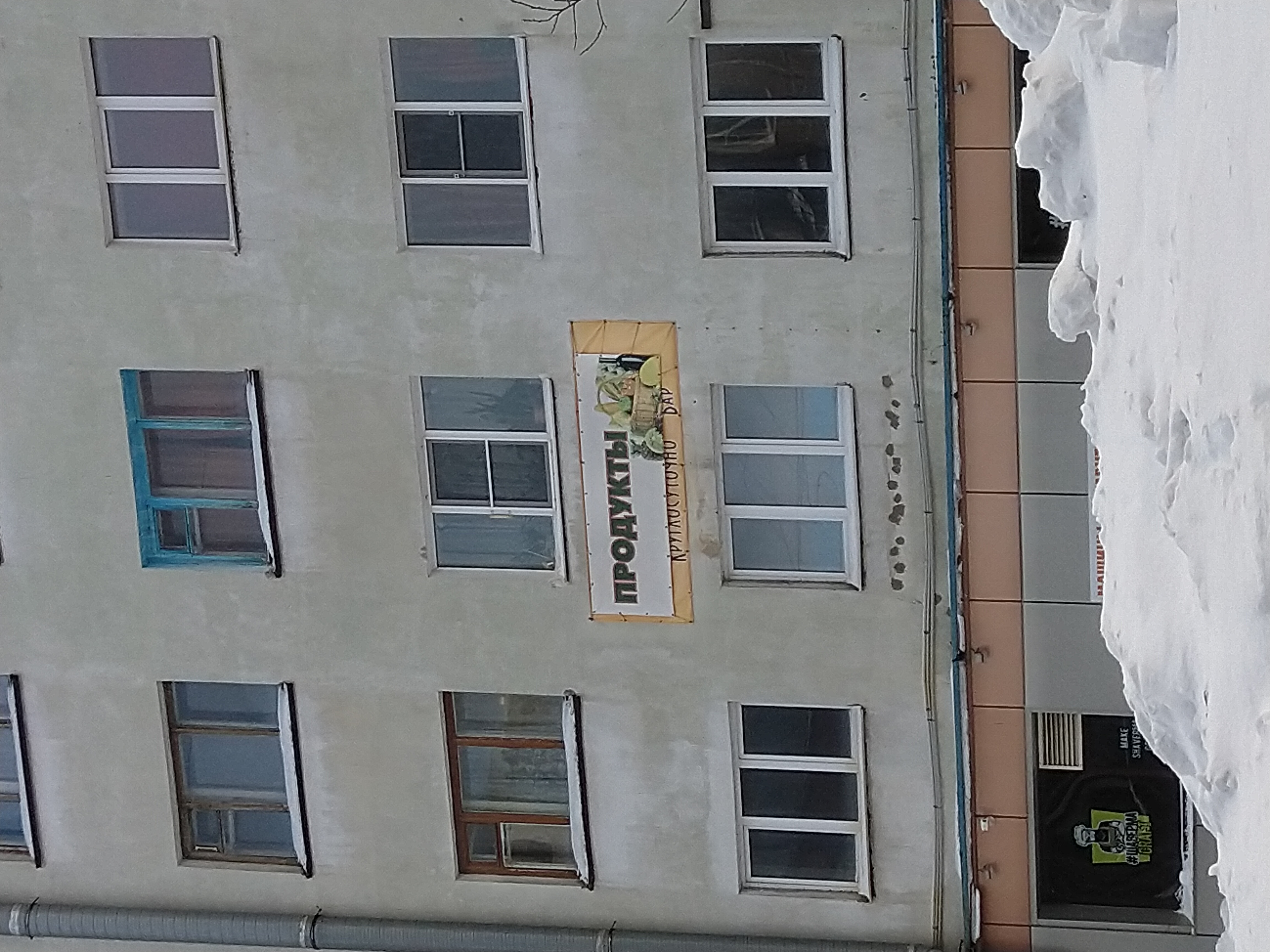 проспект Героев-североморцев, 5 корпус 3,(Баннерное полотно – 2 штуки)6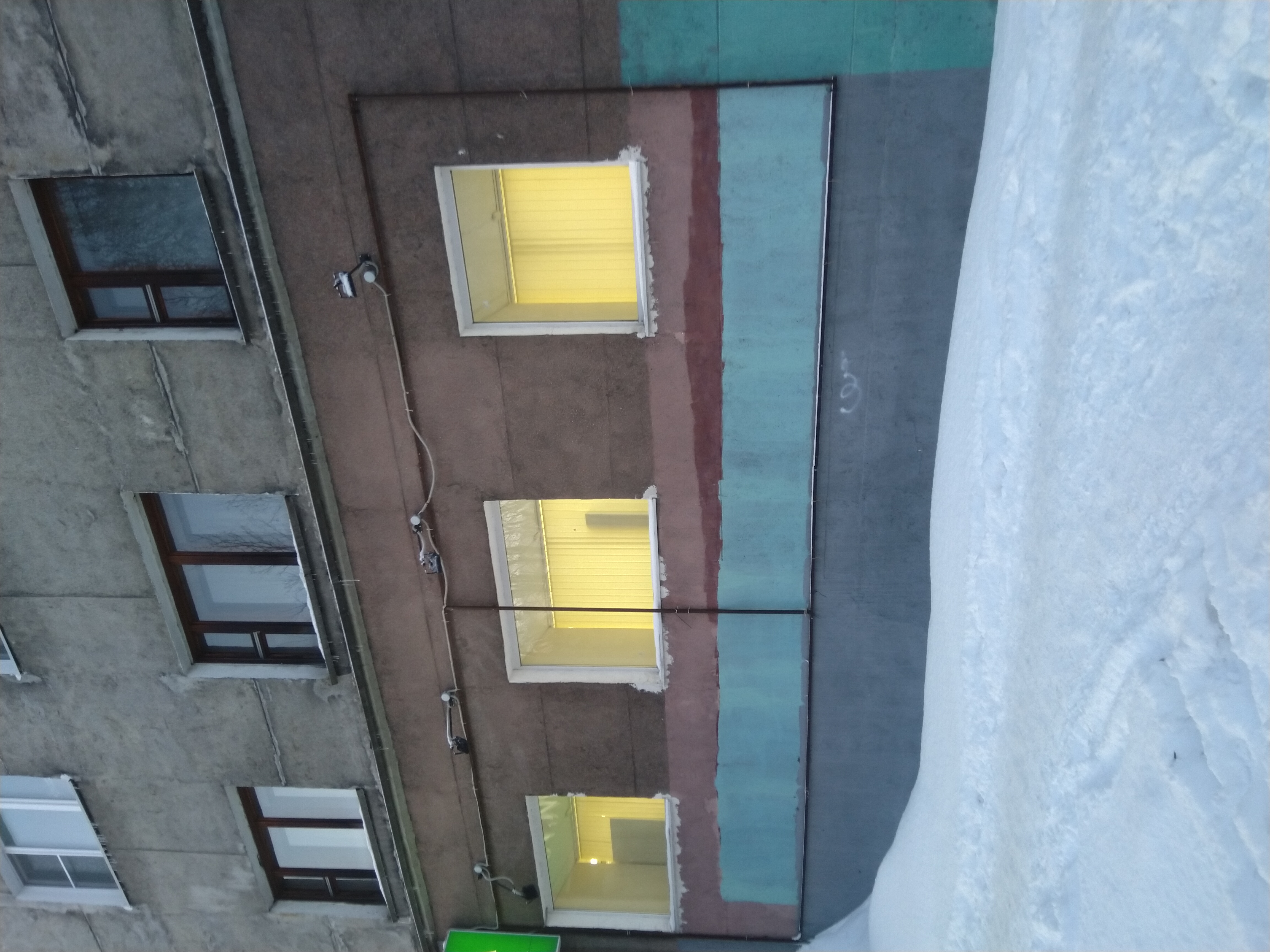 Театральный бульвар, 8(Металлический каркас – 2штуки и софиты 4 штуки)7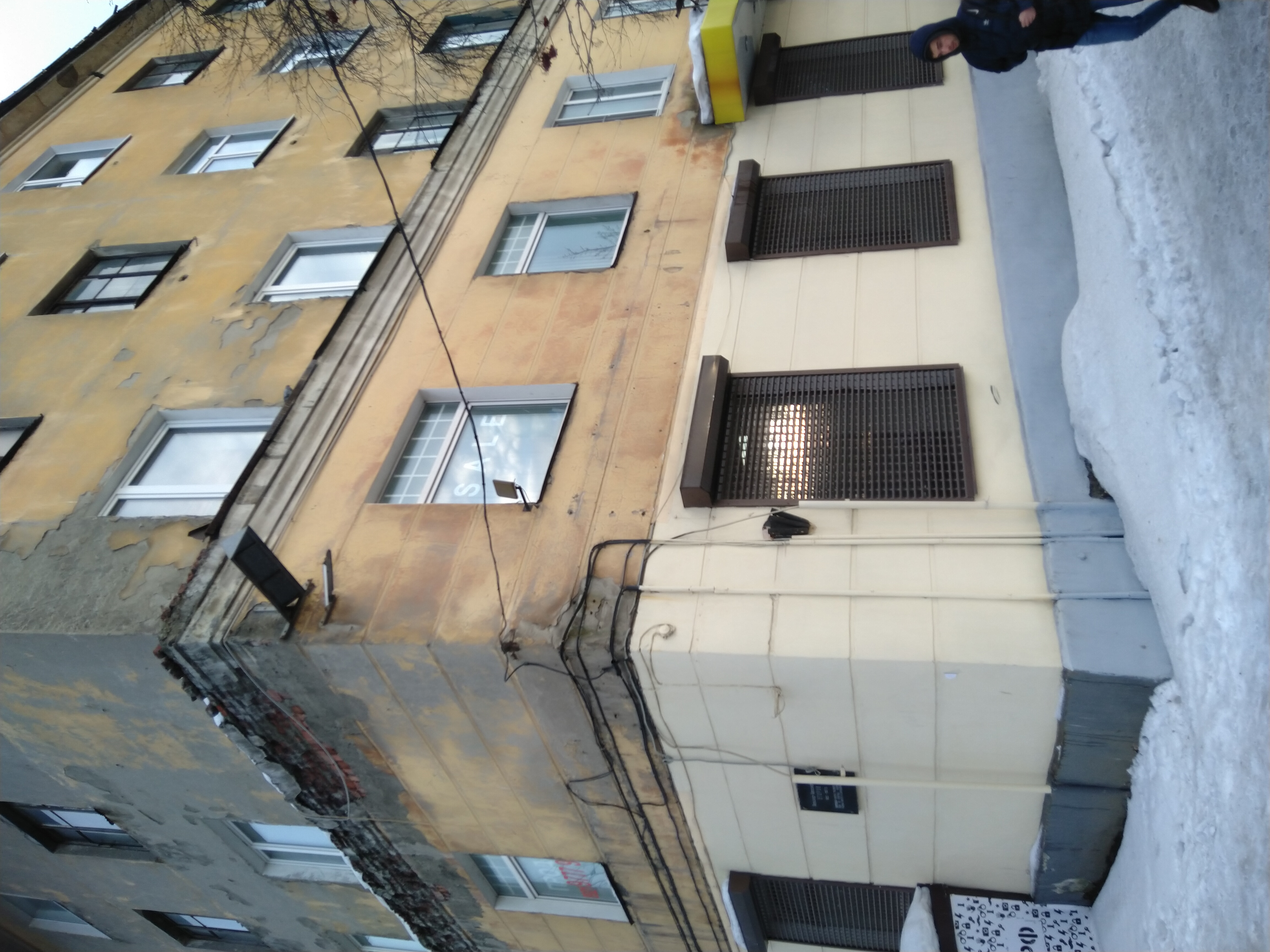 улица Шмидта, 37(Металлический козырек рекламной конструкции)8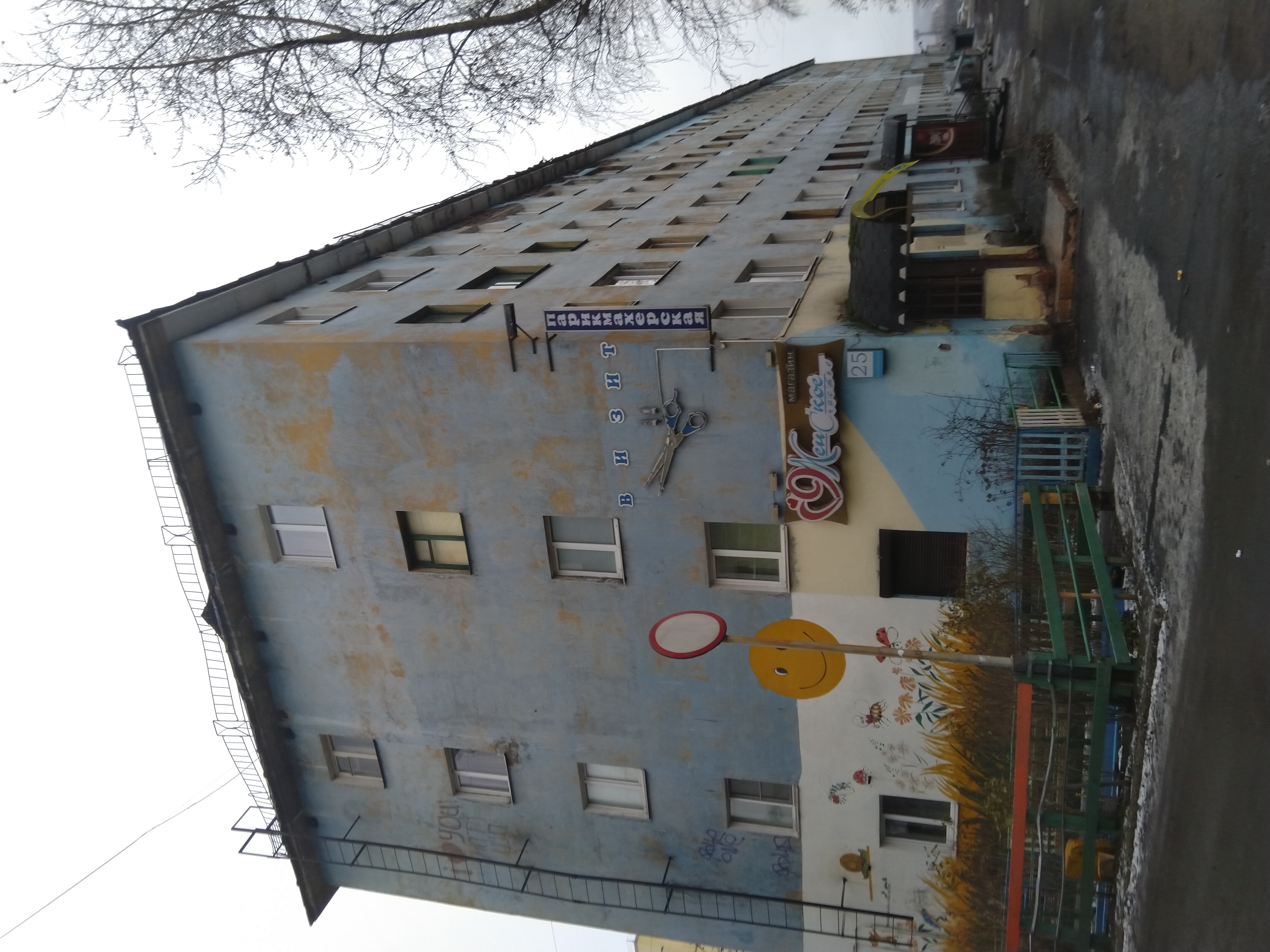 улица Октябрьская, 25(Объемные буквы на подложке)9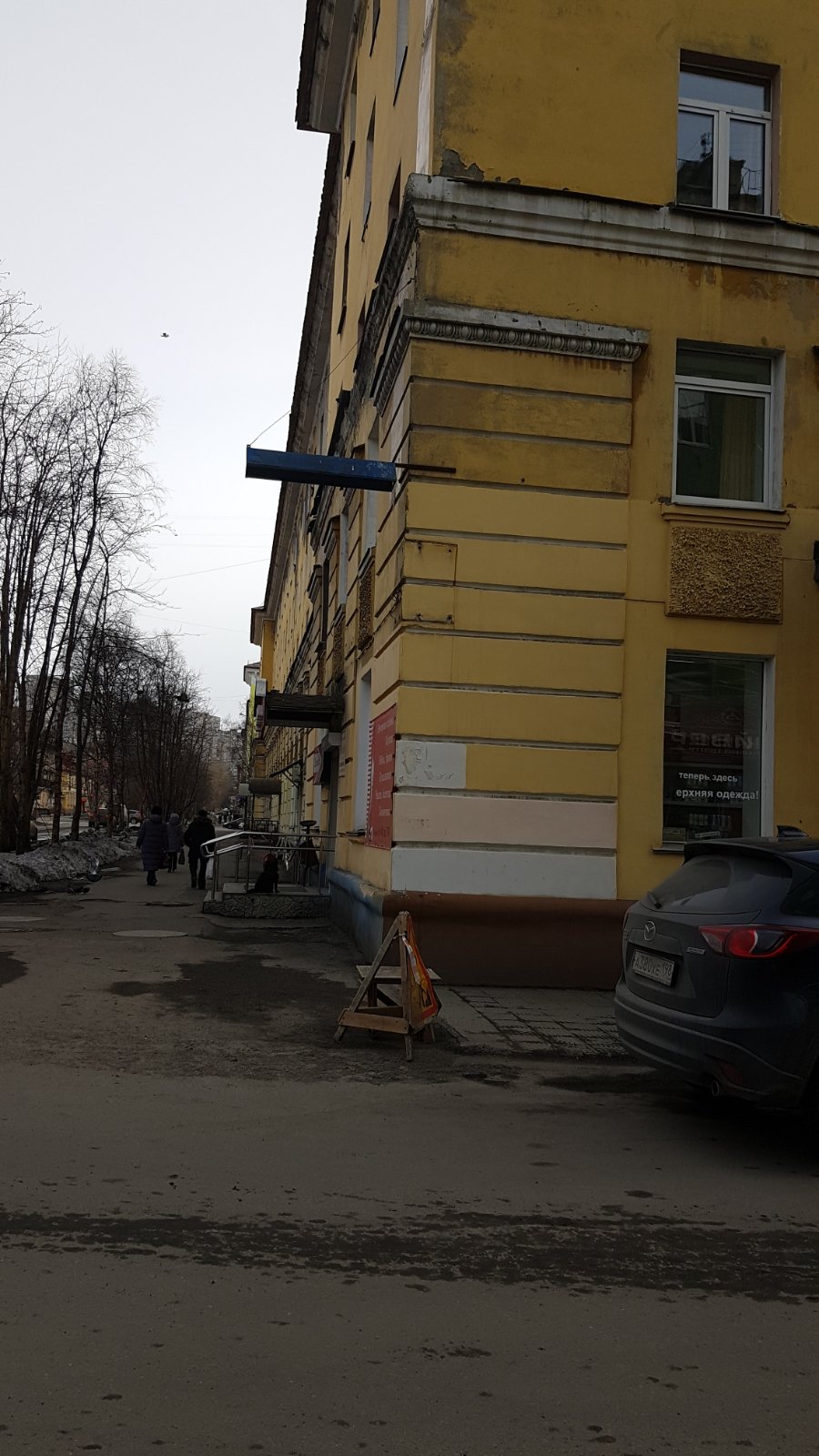 улица Октябрьская, 21(Металлический козырек рекламной конструкции)10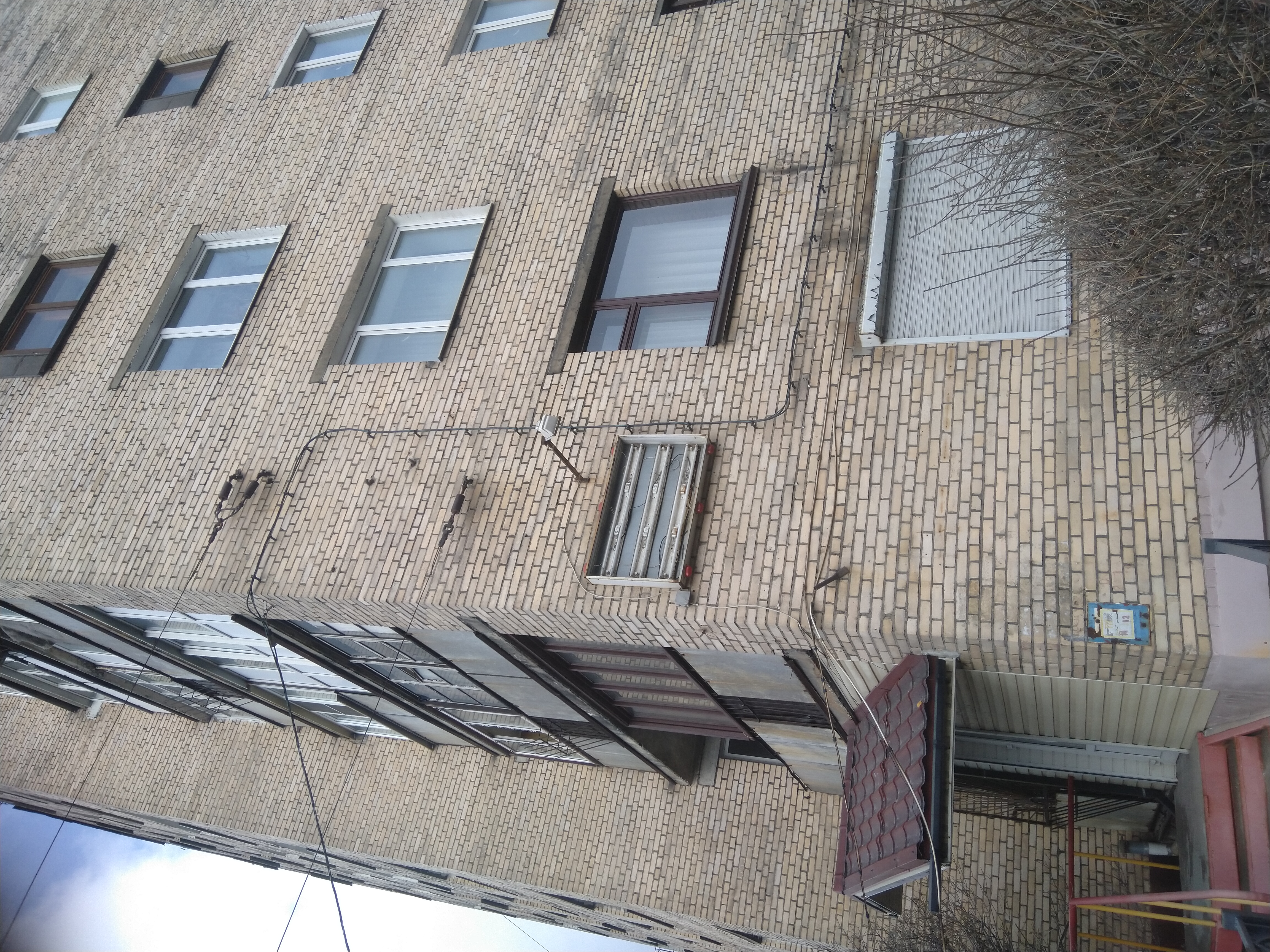 улица Шмидта, 29/2(Световой короб и софит – 1 штука)11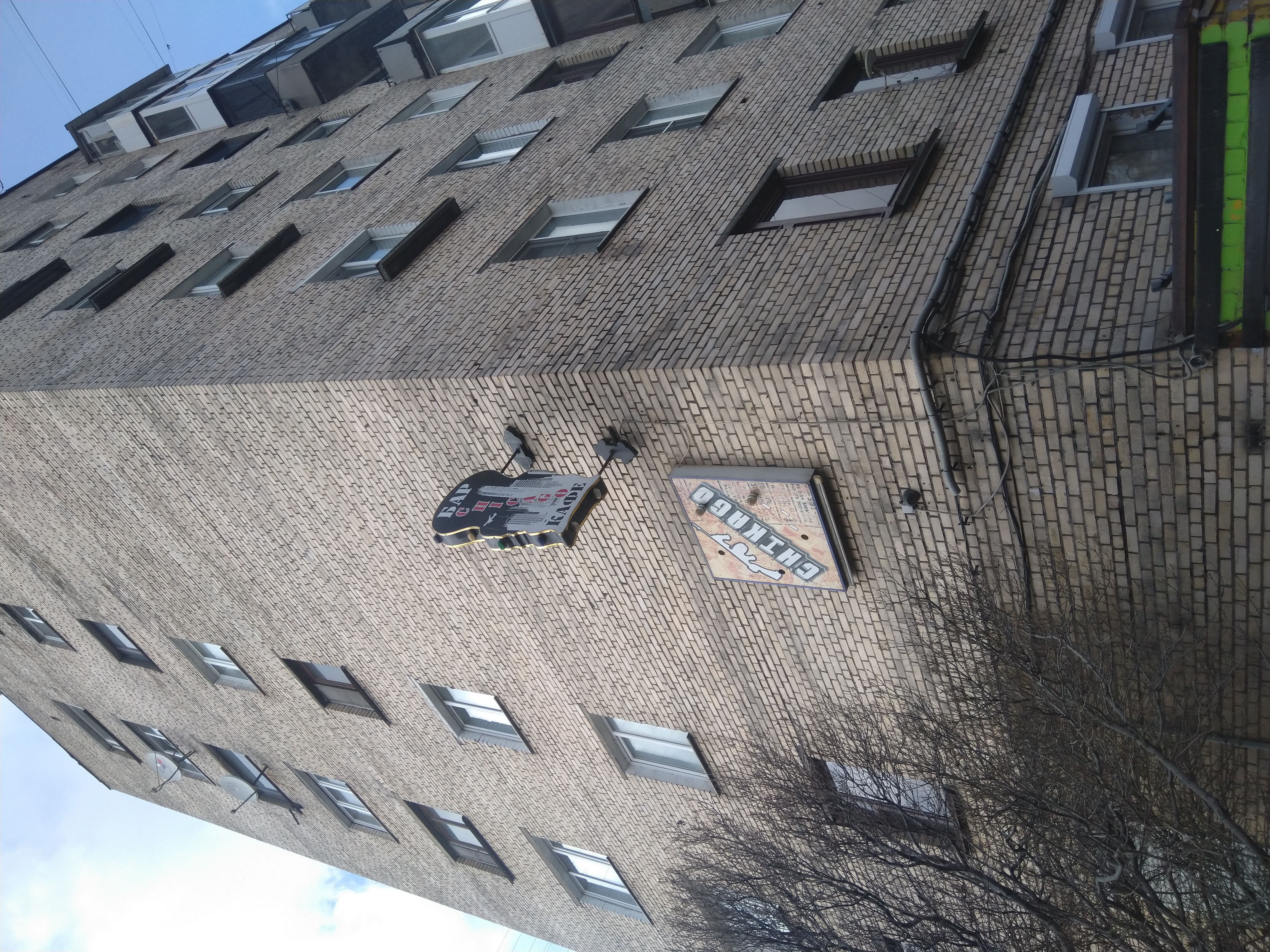 улица Шмидта, 29/2(Световой кронштейн)12улица Шмидта, 29/2(Световой короб)13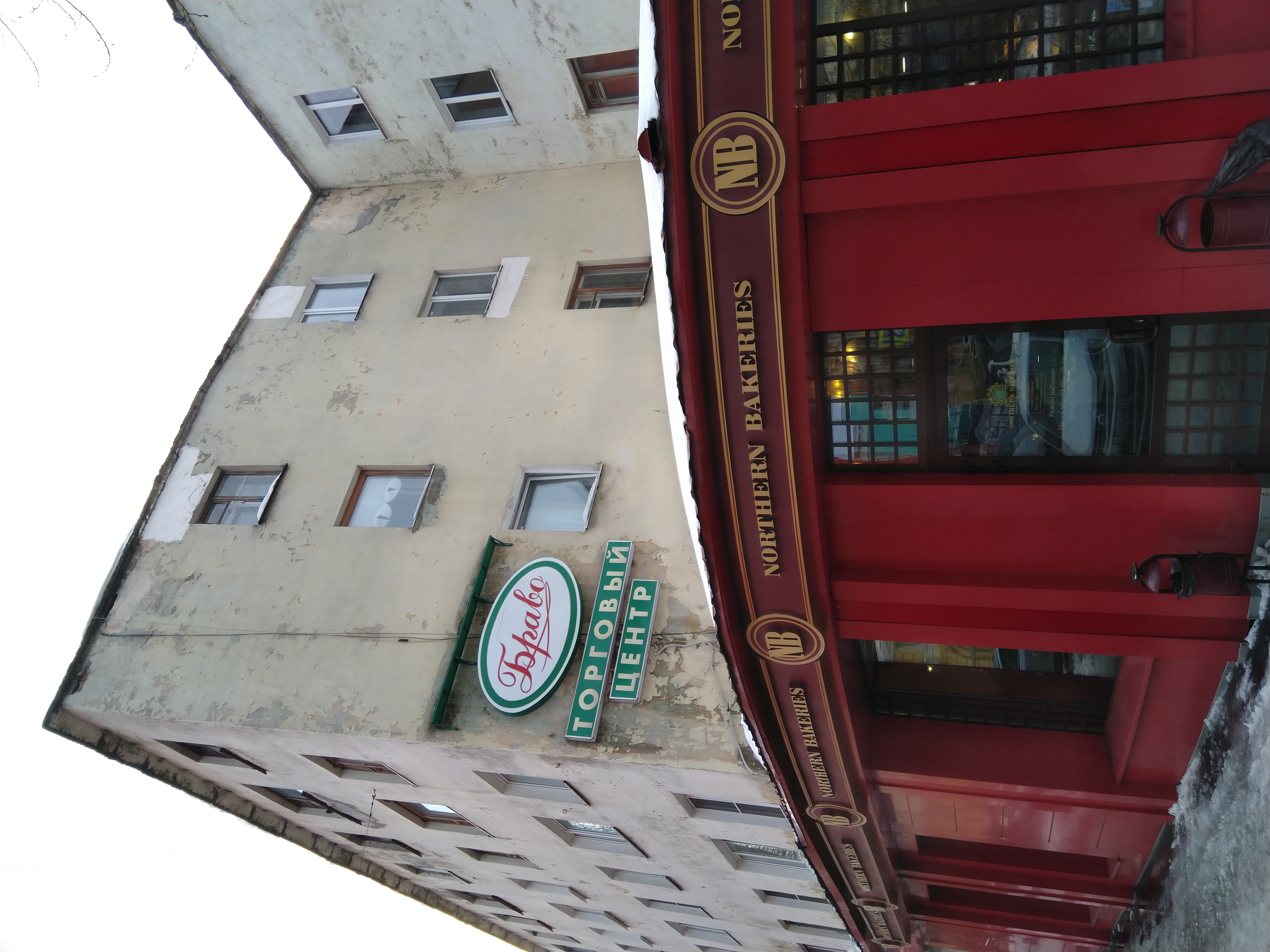 улица Самойловой, 6(Световой короб – 3 штуки и защитный козырек рекламной конструкции)14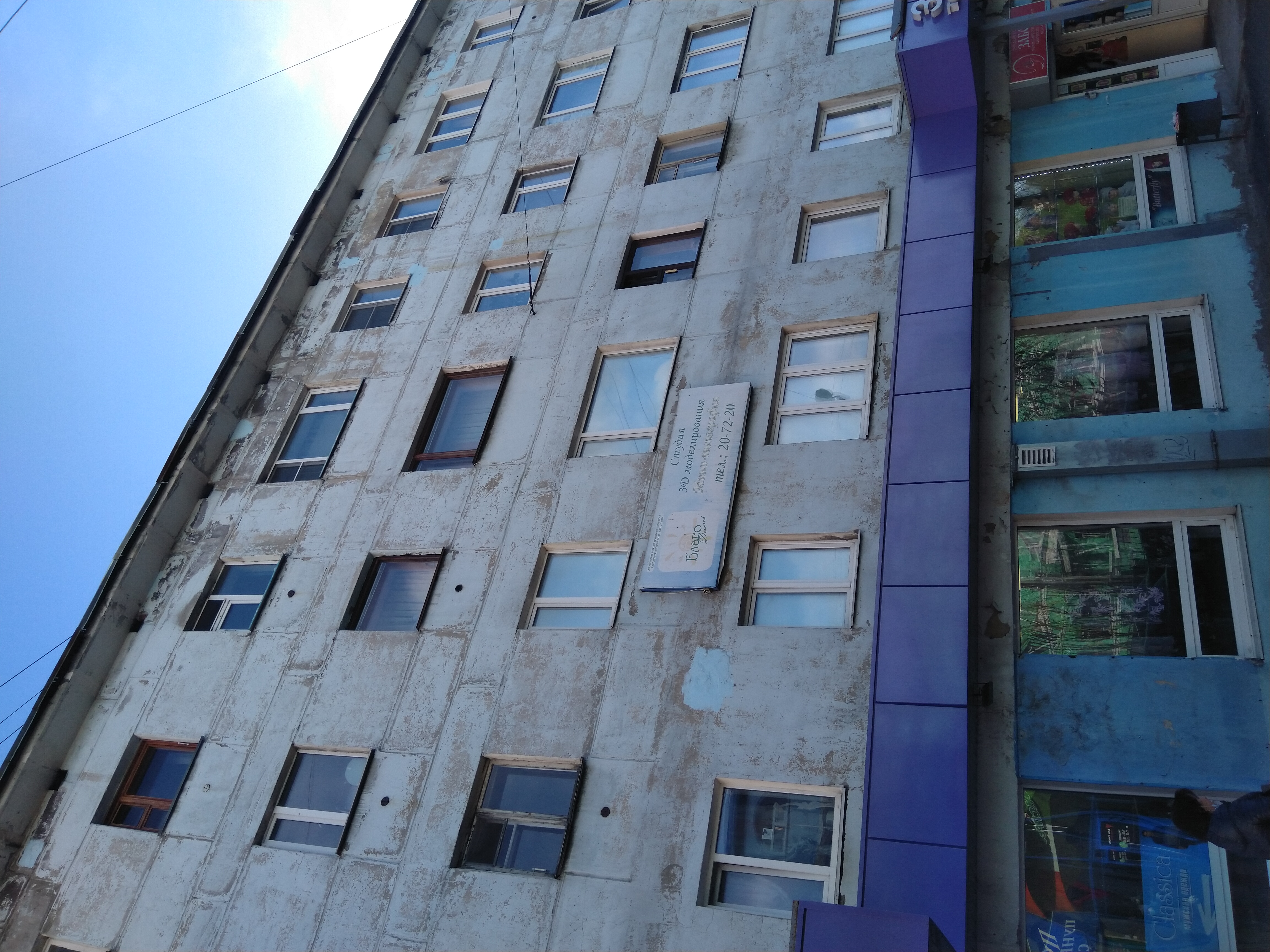 улица Шмидта, 45(Световой короб)15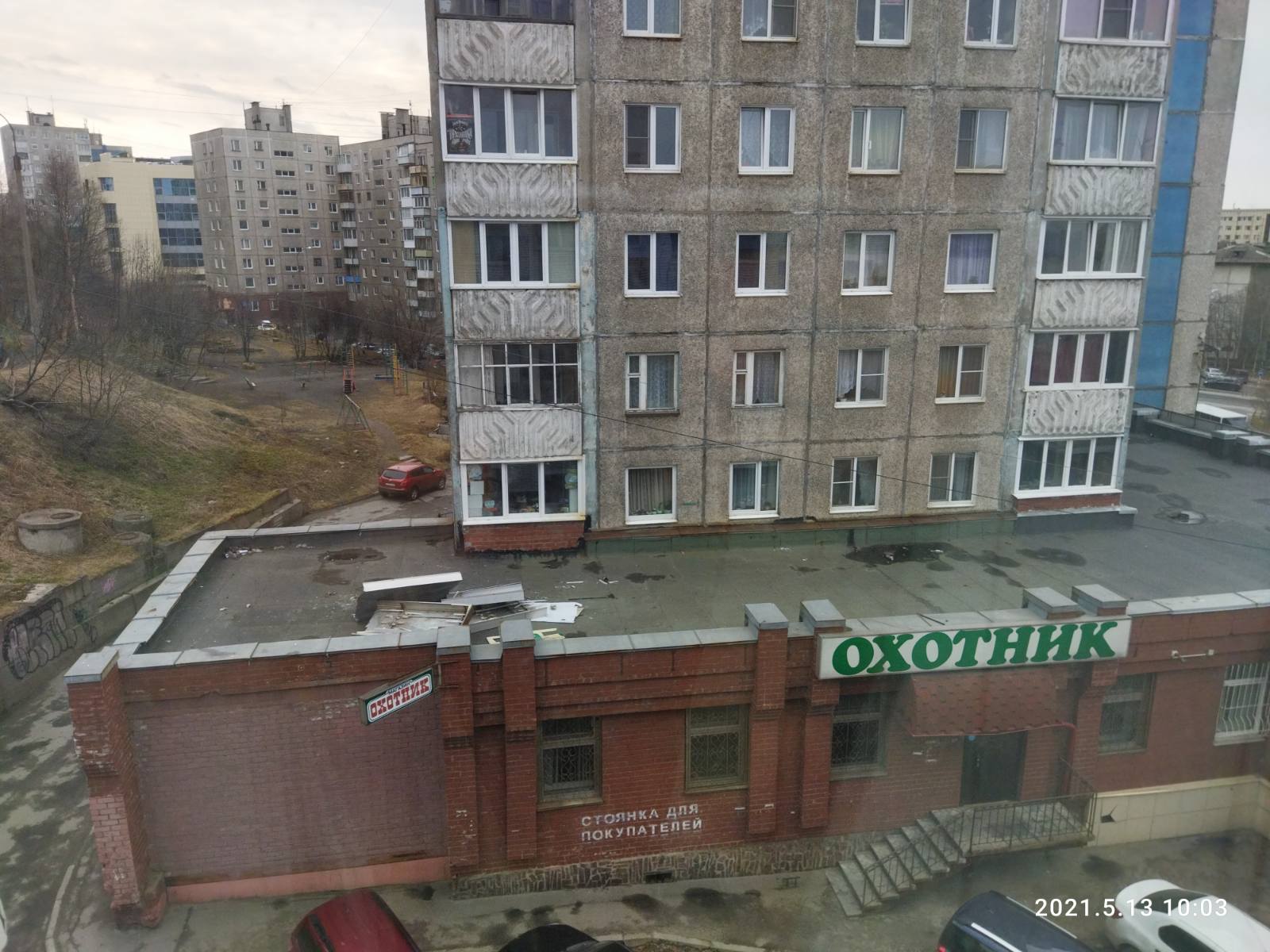 улица Карла Маркса, 30(Кронштейн)16улица Карла Маркса, 30(Световой короб)